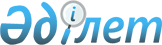 О внесении изменений в решение Жамбылского областного маслихата "Об областном бюджете на 2012-2014 годы" от 7 декабря 2011 года № 41-3
					
			Утративший силу
			
			
		
					Решение Жамбылского областного маслихата от 23 февраля 2012 года № 2-2. Зарегистрировано Департаментом юстиции Жамбылской области 29 февраля 2012 года за номером 1805. Утратило силу в связи с истечением срока применения - (письмо Департамента юстиции Жамбылской области от 11 марта 2013 года № 2-2-17/388)      Сноска. Утратило силу в связи с истечением срока применения - (письмо Департамента юстиции Жамбылской области от 11.03.2013 № 2-2-17/388).

      Примечание РЦПИ:

      В тексте сохранена авторская орфография и пунктуация.

      В соответствии со статьей 106 Бюджетного кодекса Республики Казахстан от 4 декабря 2008 года областной маслихат РЕШИЛ:

      1. Внести в решение Жамбылского областного маслихата от 7 декабря 2011 года № 41-3 "Об областном бюджете на 2012-2014 годы" (Зарегистрировано в Реестре государственной регистрации нормативных правовых актов № 1799, опубликованное в газете "Знамя труда" от 20 декабря 2011 года № 151-152) следующие изменения:

      в пункте 1:

      в подпункте 1):

      цифры "133 100 791" заменить цифрами "133 345 892";

      цифры "239 964" заменить цифрами "291 660";

      цифры "0" заменить цифрами "100 000";

      цифры "121 711 142" заменить цифрами "121 804 547";

      в подпункте 2):

      цифры "132 638 291" заменить цифрами "134 224 126";

      в подпункте 3):

      цифры "741 198" заменить цифрами "576 070";

      цифры "660 250" заменить цифрами "825 378";

      в подпункте 5):

      цифры "-741 198" заменить цифрами "-1 916 804";

      в подпункте 6):

      цифры "741 198" заменить цифрами "1 916 804".

      Приложение 1 к указанному решению изложить в новой редакции согласно приложению к настоящему решению.

      2. Настоящее решение вступает в силу со дня государственной регистрации в органах юстиции и вводится в действие с 1 января 2012 года.

 Областной бюджет на 2012 год
					© 2012. РГП на ПХВ «Институт законодательства и правовой информации Республики Казахстан» Министерства юстиции Республики Казахстан
				
      Председатель сессии 

Секретарь

      областного маслихата 

областного маслихата

      С. СЕЙДАЗИМОВ 

Б. КАРАШОЛАКОВ
Приложение
к решению Жамбылского
областного маслихата
№ 2-2 от 23 февраля 2012 годаПриложение - 1
к решению Жамбылского областного маслихата
№ 41-3 от 7 декабря 2011 годаКатегория

Категория

Категория

Наименование

Сумма, тыс. тенге

Класс

Класс

Класс

Подкласс

Подкласс

1

2

3

1. Доходы

133 345 892

1

Налоговые поступления

11 149 685

01

Подоходный налог

5 691 121

2

Индивидуальный подоходный налог

5 691 121

03

Социальный налог

4 529 531

1

Социальный налог

4 529 531

05

Внутренние налоги на товары, работы и услуги

929 033

3

Поступления за использование природных и других ресурсов

929 033

2

Неналоговые поступления

291 660

01

Доходы от государственной собственности

15 607

1

Поступления части чистого дохода государственных предприятий

500

7

Вознаграждения по кредитам, выданным из государственного бюджета

15 107

04

Штрафы, пени, санкции, взыскания, налагаемые государственными учреждениями, финансируемыми из государственного бюджета, а также содержащимися и финансируемыми из бюджета (сметы расходов) Национального Банка Республики Казахстан

224 466

1

Штрафы, пени, санкции, взыскания, налагаемые государственными учреждениями, финансируемыми из государственного бюджета, а также содержащимися и финансируемыми из бюджета (сметы расходов) Национального Банка Республики Казахстан, за исключением поступлений от организаций нефтяного сектора

224 466

06

Прочие неналоговые поступления

51 587

1

Прочие неналоговые поступления

51 587

3

Поступления от продажи основного капитала

100 000

01

Продажа государственного имущества, закрепленного за государственными учреждениями

100 000

1

Продажа государственного имущества, закрепленного за государственными учреждениями

100 000

4

Поступления трансфертов

121 804 547

01

Трансферты из нижестоящих органов государственного управления

449 680

2

Трансферты из районных (городских) бюджетов

449 680

02

Трансферты из вышестоящих органов государственного управления

121 354 867

1

Трансферты из республиканского бюджета

121 354 867

Функциональная группа

Функциональная группа

Функциональная группа

Функциональная группа

Сумма, тыс. тенге

Администратор бюджетных программ

Администратор бюджетных программ

Администратор бюджетных программ

Сумма, тыс. тенге

Программа

Программа

Наименование

1

2

3

2. Затраты

134 224 126

01

Государственные услуги общего характера

1 568 289

110

Аппарат маслихата области

39 634

001

Услуги по обеспечению деятельности маслихата области

34 312

003

Капитальные расходы государственного органа

5 322

120

Аппарат акима области

669 604

001

Услуги по обеспечению деятельности акима области

545 208

002

Создание информационных систем

106 987

004

Капитальные расходы государственного органа

17 409

282

Ревизионная комиссия области

135 378

001

Услуги по обеспечению деятельности ревизионной комиссии области

130 378

003

Капитальные расходы государственного органа

5 000

257

Управление финансов области

628 617

001

Услуги по реализации государственной политики в области исполнения местного бюджета и управления коммунальной собственностью

113 769

003

Организация работы по выдаче разовых талонов и обеспечение полноты сбора сумм от реализации разовых талонов

59 248

009

Организация приватизации коммунальной собственности

1 717

010

Учет, хранение, оценка и реализация имущества, поступившего в коммунальную собственность

572

013

Капитальные расходы государственного органа

17 596

113

Целевые текущие трансферты из местных бюджетов

435 715

258

Управление экономики и бюджетного планирования области

95 056

001

Услуги по реализации государственной политики в области формирования и развития экономической политики, системы государственного планирования и управления области

86 456

005

Капитальные расходы государственного органа

8 600

02

Оборона

273 166

250

Управление по мобилизационной подготовке, гражданской обороне, организации предупреждения и ликвидации аварий и стихийных бедствий области

39 455

003

Мероприятия в рамках исполнения всеобщей воинской обязанности

30 343

007

Подготовка территориальной обороны и территориальная оборона областного масштаба

9 112

250

Управление по мобилизационной подготовке, гражданской обороне, организации предупреждения и ликвидации аварий и стихийных бедствий области

233 711

001

Услуги по реализации государственной политики на местном уровне в области мобилизационной подготовки, гражданской обороны, организации предупреждения и ликвидации аварий и стихийных бедствий

35 276

004

Мероприятия гражданской обороны областного масштаба

52 855

005

Мобилизационная подготовка и мобилизация областного масштаба

14 321

006

Предупреждение и ликвидация чрезвычайных ситуаций областного масштаба

108 271

113

Целевые текущие трансферты из местных бюджетов

22 988

03

Общественный порядок, безопасность, правовая, судебная, уголовно-исполнительная деятельность

4 859 975

252

Исполнительный орган внутренних дел, финансируемый из областного бюджета

4 859 975

001

Услуги по реализации государственной политики в области обеспечения охраны общественного порядка и безопасности на территории области

3 775 425

003

Поощрение граждан, участвующих в охране общественного порядка

752

006

Капитальные расходы государственного органа

782 603

008

Обеспечение безопасности дорожного движения за счет целевых текущих трансфертов из республиканского бюджета

7 228

013

Услуги по размещению лиц, не имеющих определенного места жительства и документов

32 212

014

Организация содержания лиц, арестованных в административном порядке

12 224

015

Организация содержания служебных животных

145 686

019

Содержание, материально-техническое оснащение дополнительной штатной численности миграционной полиции

100 355

020

Содержание и материально-техническое оснащение Центра временного размещения оралманов и Центра адаптации и интеграции оралманов

3 490

04

Образование

21 875 043

261

Управление образования области

2 457 581

027

Целевые текущие трансферты бюджетам районов (городов областного значения) на реализацию государственного образовательного заказа в дошкольных организациях образования

1 629 666

045

Целевые текущие трансферты из республиканского бюджета бюджетам районов (городов областного значения) на увеличение размера доплаты за квалификационную категорию учителям школ и воспитателям дошкольных организаций образования

827 915

260

Управление туризма, физической культуры и спорта области

2 004 093

006

Дополнительное образование для детей и юношества по спорту

1 567 297

007

Общеобразовательное обучение одаренных в спорте детей в специализированных организациях образования

436 796

261

Управление образования области

2 119 233

003

Общеобразовательное обучение по специальным образовательным учебным программам

1 311 381

006

Общеобразовательное обучение одаренных детей в специализированных организациях образования

624 262

048

Целевые текущие трансферты бюджетам районов (городов областного значения) на оснащение учебным оборудованием кабинетов физики, химии, биологии в государственных учреждениях основного среднего и общего среднего образования

147 492

061

Целевые текущие трансферты из республиканского бюджета бюджетам районов (городов областного значения) на повышение оплаты труда учителям, прошедшим повышение квалификации по учебным программам АОО "Назарбаев интеллектуальные школы"

33 559

063

Повышение оплаты труда учителям, прошедшим повышение квалификации по учебным программам АОО "Назарбаев интеллектуальные школы" за счет трансфертов из республиканского бюджета

2 539

253

Управление здравоохранения области

296 482

043

Подготовка специалистов в организациях технического и профессионального, послесреднего образования

296 482

261

Управление образования области

3 165 261

024

Подготовка специалистов в организациях технического и профессионального образования

3 003 290

034

Обновление и переоборудование учебно-производственных мастерских, лабораторий учебных заведений технического и профессионального образования

58 883

047

Установление доплаты за организацию производственного обучения мастерам производственного обучения организаций технического и профессионального образования

103 088

252

Исполнительный орган внутренних дел, финансируемый из областного бюджета

244 558

007

Повышение квалификации и переподготовка кадров

244 558

253

Управление здравоохранения области

130 202

003

Повышение квалификации и переподготовка кадров

130 202

261

Управление образования области

884 929

052

Повышение квалификации, подготовка и переподготовка кадров в рамках реализации Программы занятости 2020

884 929

261

Управление образования области

2 220 752

001

Услуги по реализации государственной политики на местном уровне в области образования

92 457

004

Информатизация системы образования в областных государственных учреждениях образования

10 364

005

Приобретение и доставка учебников, учебно-методических комплексов для областных государственных учреждений образования

42 975

007

Проведение школьных олимпиад, внешкольных мероприятий и конкурсов областного масштаба

145 891

011

Обследование психического здоровья детей и подростков и оказание психолого-медико-педагогической консультативной помощи населению

158 140

012

Реабилитация и социальная адаптация детей и подростков с проблемами в развитии

32 755

013

Капитальные расходы государственного органа

5 500

029

Методическая работа

61 793

033

Целевые текущие трансферты из республиканского бюджета бюджетам районов (городов областного значения) на ежемесячные выплаты денежных средств опекунам (попечителям) на содержание ребенка сироты (детей-сирот), и ребенка (детей), оставшегося без попечения родителей

356 838

042

Целевые текущие трансферты из республиканского бюджета бюджетам районов (городов областного значения) на обеспечение оборудованием, программным обеспечением детей-инвалидов, обучающихся на дому

167 648

113

Целевые текущие трансферты из местных бюджетов

1 146 391

281

Управление строительства, пассажирского транспорта и автомобильных дорог области

8 351 952

009

Целевые трансферты на развитие из республиканского бюджета бюджетам районов (городов областного значения) на строительство и реконструкцию объектов образования

5 575 653

010

Целевые трансферты на развитие из областного бюджета бюджетам районов (городов областного значения) на строительство и реконструкцию объектов образования

2 104 332

011

Строительство и реконструкция объектов образования

671 967

05

Здравоохранение

30 694 453

253

Управление здравоохранения области

235 781

004

Оказание стационарной медицинской помощи по направлению специалистов первичной медико-санитарной помощи и организаций здравоохранения, за исключением медицинских услуг, закупаемых центральным уполномоченным органом в области здравоохранения

235 781

253

Управление здравоохранения области

859 762

005

Производство крови, ее компонентов и препаратов для местных организаций здравоохранения

451 776

006

Услуги по охране материнства и детства

235 111

007

Пропаганда здорового образа жизни

171 845

017

Приобретение тест-систем для проведения дозорного эпидемиологического надзора

1 030

253

Управление здравоохранения области

8 095 107

009

Оказание медицинской помощи лицам, страдающим туберкулезом, инфекционными заболеваниями, психическими расстройствами и расстройствами поведения, в том числе связанные с употреблением психоактивных веществ

4 242 238

019

Обеспечение больных туберкулезом противотуберкулезными препаратами

103 223

020

Обеспечение больных диабетом противодиабетическими препаратами

478 614

021

Обеспечение онкологических больных химиопрепаратами

118 283

022

Обеспечение лекарственными средствами больных с хронической почечной недостаточностью, аутоиммунными, орфанными заболеваниями, иммунодефицитными состояниями, а также больных после трансплантации почек

183 880

026

Обеспечение факторами свертывания крови больных гемофилией

160 195

027

Централизованный закуп вакцин и других медицинских иммунобиологических препаратов для проведения иммунопрофилактики населения

1 420 109

036

Обеспечение тромболитическими препаратами больных с острым инфарктом миокарда

95 617

046

Оказание медицинской помощи онкологическим больным в рамках гарантированного объема бесплатной медицинской помощи

1 292 948

253

Управление здравоохранения области

10 663 663

010

Оказание амбулаторно-поликлинической помощи населению за исключением медицинской помощи, оказываемой из средств республиканского бюджета

9 644 165

014

Обеспечение лекарственными средствами и специализированными продуктами детского и лечебного питания отдельных категорий населения на амбулаторном уровне

633 323

045

Обеспечение лекарственными средствами на льготных условиях отдельных категорий граждан на амбулаторном уровне лечения

386 175

253

Управление здравоохранения области

1 530 207

011

Оказание скорой медицинской помощи и санитарная авиация

1 494 494

029

Областные базы спецмедснабжения

35 713

253

Управление здравоохранения области

1 797 369

001

Услуги по реализации государственной политики на местном уровне в области здравоохранения

105 548

008

Реализация мероприятий по профилактике и борьбе со СПИД в Республике Казахстан

40 555

016

Обеспечение граждан бесплатным или льготным проездом за пределы населенного пункта на лечение

19 655

018

Информационно-аналитические услуги в области здравоохранения

52 714

030

Капитальные расходы государственных органов здравоохранения

5 672

033

Капитальные расходы медицинских организаций здравоохранения

1 549 725

113

Целевые текущие трансферты из местных бюджетов

23 500

281

Управление строительства, пассажирского транспорта и автомобильных дорог области

7 512 564

013

Строительство и реконструкция объектов здравоохранения

7 512 564

06

Социальная помощь и социальное обеспечение

2 648 394

256

Управление координации занятости и социальных программ области

1 260 755

002

Предоставление специальных социальных услуг для престарелых и инвалидов в медико-социальных учреждениях (организациях) общего типа

559 460

013

Предоставление специальных социальных услуг для инвалидов с психоневрологическими заболеваниями в психоневрологических медико-социальных учреждениях (организациях)

389 068

014

Предоставление специальных социальных услуг для престарелых, инвалидов, в том числе детей-инвалидов в реабилитационных центрах

110 087

015

Предоставление специальных социальных услуг для детей-инвалидов с психоневрологическими патологиями в детских психоневрологических медико-социальных учреждениях (организациях)

202 140

261

Управление образования области

518 038

015

Социальное обеспечение сирот, детей, оставшихся без попечения родителей

484 945

037

Социальная реабилитация

33 093

281

Управление строительства, пассажирского транспорта и автомобильных дорог области

134 590

014

Строительство и реконструкция объектов социального обеспечения

134 590

256

Управление координации занятости и социальных программ области

185 733

003

Социальная поддержка инвалидов

185 733

256

Управление координации занятости и социальных программ области

546 046

001

Услуги по реализации государственной политики на местном уровне в области обеспечения занятости и реализации социальных программ для населения

74 851

007

Капитальные расходы государственного органа

6 380

018

Размещение государственного социального заказа в неправительственном секторе за счет целевых трансферов из республиканского бюджета

10 458

037

Целевые текущие трансферты из республиканского бюджета бюджетам районов (городов областного значения) на реализацию мероприятий Программы занятости 2020

454 357

265

Управление предпринимательства и промышленности области

3 232

018

Обучение предпринимательству участников Программы занятости 2020

3 232

07

Жилищно-коммунальное хозяйство

6 304 900

256

Управление координации занятости и социальных программ области

35 187

041

Целевые текущие трансферты из республиканского бюджета бюджетам районов (городов областного значения) на оказание жилищной помощи

35 187

281

Управление строительства, пассажирского транспорта и автомобильных дорог области

1 749 056

012

Целевые трансферты на развитие из республиканского бюджета бюджетам районов (городов областного значения) на проектирование, строительство и (или) приобретение жилья государственного коммунального жилищного фонда

586 000

022

Целевые трансферты на развитие из областного бюджета бюджетам районов (городов областного значения) на проектирование, строительство и (или) приобретение жилья государственного коммунального жилищного фонда

65 111

048

Целевые трансферты на развитие из республиканского бюджета бюджетам районов (городов областного значения) на проектирование, развитие, обустройство и (или) приобретение инженерно-коммуникационной инфраструктуры

970 000

049

Целевые трансферты на развитие из областного бюджета бюджетам районов (городов областного значения) на проектирование, развитие, обустройство и (или) приобретение инженерно-коммуникационной инфраструктуры

127 945

279

Управление энергетики и жилищно-коммунального хозяйства области

3 236 095

001

Услуги по реализации государственной политики на местном уровне в области энергетики и жилищно-коммунального хозяйства

52 996

004

Газификация населенных пунктов

1 441 191

005

Капитальные расходы государственного органа

7 185

010

Целевые трансферты на развитие из республиканского бюджета бюджетам районов (городов областного значения) на развитие системы водоснабжения и водоотведения

1 125 775

012

Целевые трансферты на развитие из областного бюджета бюджетам районов (городов областного значения) на развитие системы водоснабжения и водоотведения

161 627

014

Целевые трансферты на развитие бюджетам районов (городов областного значения) на развитие коммунального хозяйства

235 507

113

Целевые текущие трансферты из местных бюджетов

211 814

281

Управление строительства, пассажирского транспорта и автомобильных дорог области

1 284 562

019

Целевые трансферты на развитие бюджетам районов (городов областного значения) на развитие коммунального хозяйства

247 850

069

Целевые трансферты на развитие из областного бюджета бюджетам районов (городов областного значения) на развитие системы водоснабжения в сельских населенных пунктах

1 036 712

08

Культура, спорт, туризм и информационное пространство

5 659 127

262

Управление культуры области

655 508

001

Услуги по реализации государственной политики на местном уровне в области культуры

34 048

003

Поддержка культурно-досуговой работы

81 077

005

Обеспечение сохранности историко-культурного наследия и доступа к ним

168 305

007

Поддержка театрального и музыкального искусства

371 078

011

Капитальные расходы государственного органа

1 000

260

Управление туризма, физической культуры и спорта области

1 947 082

001

Услуги по реализации государственной политики на местном уровне в сфере туризма, физической культуры и спорта

43 001

003

Проведение спортивных соревнований на областном уровне

32 706

004

Подготовка и участие членов областных сборных команд по различным видам спорта на республиканских и международных спортивных соревнованиях

1 868 075

010

Капитальные расходы государственного органа

3 300

281

Управление строительства, пассажирского транспорта и автомобильных дорог области

2 089 255

028

Развитие объектов спорта и туризма

2 089 255

259

Управление архивов и документации области

174 335

001

Услуги по реализации государственной политики на местном уровне по управлению архивным делом

16 068

002

Обеспечение сохранности архивного фонда

157 267

005

Капитальные расходы государственного органа

1 000

262

Управление культуры области

105 827

008

Обеспечение функционирования областных библиотек

105 827

263

Управление внутренней политики области

342 867

007

Услуги по проведению государственной информационной политики

342 867

264

Управление по развитию языков области

104 903

001

Услуги по реализации государственной политики на местном уровне в области развития языков

32 574

002

Развитие государственного языка и других языков народа Казахстана

71 945

003

Капитальные расходы государственного органа

384

260

Управление туризма, физической культуры и спорта области

17 213

013

Регулирование туристской деятельности

17 213

263

Управление внутренней политики области

222 137

001

Услуги по реализации государственной внутренней политики на местном уровне

153 832

003

Реализация региональных программ в сфере молодежной политики

66 165

005

Капитальные расходы государственного органа

2 140

09

Топливно-энергетический комплекс и недропользование

1 936 442

279

Управление энергетики и жилищно-коммунального хозяйства области

1 936 442

007

Развитие теплоэнергетической системы

1 936 442

10

Сельское, водное, лесное, рыбное хозяйство, особо охраняемые природные территории, охрана окружающей среды и животного мира, земельные отношения

8 010 971

255

Управление сельского хозяйства области

2 142 876

001

Услуги по реализации государственной политики на местном уровне в сфере сельского хозяйства

84 333

002

Поддержка семеноводства

173 644

003

Капитальные расходы государственного органа

4 880

010

Государственная поддержка племенного животноводства

508 656

011

Государственная поддержка повышения урожайности и качества производимых сельскохозяйственных культур

340 169

014

Субсидирование стоимости услуг по доставке воды сельскохозяйственным товаропроизводителям

14 998

016

Обеспечение закладки и выращивания многолетних насаждений плодово-ягодных культур и винограда

96 275

020

Удешевление стоимости горюче-смазочных материалов и других товарно-материальных ценностей, необходимых для проведения весенне-полевых и уборочных работ

848 359

029

Мероприятия по борьбе с вредными организмами сельскохозяйственных культур

4 500

031

Централизованный закуп изделий и атрибутов ветеринарного назначения для проведения идентификации сельскохозяйственных животных, ветеринарного паспорта на животное и их транспортировка (доставка) местным исполнительным органам районов (городов областного значения)

2 079

099

Целевые текущие трансферты бюджетам районов (городов областного значения) на реализацию мер по оказанию социальной поддержки специалистов социальной сферы сельских населенных пунктов

64 983

281

Управление строительства, пассажирского транспорта и автомобильных дорог области

122 821

033

Развитие объектов сельского хозяйства

122 821

254

Управление природных ресурсов и регулирования природопользования области

508 573

003

Обеспечение функционирования водохозяйственных сооружений, находящихся в коммунальной собственности

43 275

004

Восстановление особо аварийных водохозяйственных сооружений и гидромелиоративных систем

465 298

281

Управление строительства, пассажирского транспорта и автомобильных дорог области

1 500 000

059

Проведение берегоукрепительных работ на реке Шу вдоль государственной границы Республики Казахстан за счет целевых трансфертов на развитие из республиканского бюджета

1 500 000

254

Управление природных ресурсов и регулирования природопользования области

566 291

005

Охрана, защита, воспроизводство лесов и лесоразведение

562 765

006

Охрана животного мира

3 526

255

Управление сельского хозяйства области

4 324

034

Cубсидирование повышения продуктивности и качества товарного рыбоводства

4 324

254

Управление природных ресурсов и регулирования природопользования области

226 060

001

Услуги по реализации государственной политики в сфере охраны окружающей среды на местном уровне

63 732

008

Мероприятия по охране окружающей среды

162 328

281

Управление строительства, пассажирского транспорта и автомобильных дорог области

211 983

036

Развитие объектов охраны окружающей среды

211 983

251

Управление земельных отношений области

62 330

001

Услуги по реализации государственной политики в области регулирования земельных отношений на территории области

33 218

003

Регулирование земельных отношений

10 000

010

Капитальные расходы государственного органа

1 112

113

Целевые текущие трансферты из местных бюджетов

18 000

255

Управление сельского хозяйства области

2 665 713

013

Управление сельского хозяйства области

237 243

026

Целевые текущие трансферты бюджетам районов (городов областного значения) на проведение противоэпизоотических мероприятий

1 069 574

028

Услуги по транспортировке ветеринарных препаратов до пункта временного хранения

18 289

035

Формирование региональных стабилизационных фондов продовольственных товаров за счет трансфертов из республиканского бюджета

1 013 582

038

Приобретение, хранение и перемещение изделий и атрибутов ветеринарного и зоогигиенического назначения, используемых для профилактики, лечения, обработки животных, диагностики заболеваний животных

327 025

11

Промышленность, архитектурная, градостроительная и строительная деятельность

78 969

272

Управление архитектуры и градостроительства области

78 969

001

Услуги по реализации государственной политики в области архитектуры и градостроительства на местном уровне

20 245

002

Разработка комплексных схем градостроительного развития и генеральных планов населенных пунктов

52 304

004

Капитальные расходы государственного органа

6 420

12

Транспорт и коммуникации

5 555 202

281

Управление строительства, пассажирского транспорта и автомобильных дорог области

5 375 977

038

Обеспечение функционирования автомобильных дорог

2 348 928

040

Целевые текущие трансферты бюджетам районов (городов областного значения) на капитальный и средний ремонт автомобильных дорог районного значения (улиц города)

3 027 049

281

Управление строительства, пассажирского транспорта и автомобильных дорог области

179 225

043

Субсидирование пассажирских перевозок по социально - значимым межрайонным (междугородним) сообщениям

179 225

13

Прочие

1 826 011

265

Управление предпринимательства и промышленности области

69 406

001

Услуги по реализации государственной политики на местном уровне в области развития предпринимательства и промышленности

66 106

002

Капитальные расходы государственного органа

3 300

257

Управление финансов области

170 000

012

Резерв местного исполнительного органа области

170 000

258

Управление экономики и бюджетного планирования области

174 443

003

Разработка или корректировка технико-экономического обоснования местных бюджетных инвестиционных проектов и концессионных проектов и проведение его экспертизы, консультативное сопровождение концессионных проектов

89 282

020

Целевые текущие трансферты из республиканского бюджета бюджетам районов на решение вопросов обустройства аульных (сельских) округов в реализацию мер по содействию экономическому развитию регионов в рамках Программы "Развитие регионов"

85 161

265

Управление предпринимательства и промышленности области

582 000

014

Субсидирование процентной ставки по кредитам в рамках программы "Дорожная карта бизнеса - 2020"

330 000

015

Частичное гарантирование кредитов малому и среднему бизнесу в рамках программы "Дорожная карта бизнеса - 2020"

150 000

016

Сервисная поддержка ведения бизнеса в рамках программы "Дорожная карта бизнеса - 2020"

102 000

281

Управление строительства, пассажирского транспорта и автомобильных дорог области

830 162

001

Услуги по реализации государственной политики на местном уровне в области строительства, транспорта и коммуникаций

134 602

003

Капитальные расходы государственного органа

8 179

058

Развитие индустриальной инфраструктуры в рамках программы "Дорожная карта бизнеса - 2020"

687 381

14

Обслуживание долга

104

1

Обслуживание долга

104

257

Управление финансов области

104

016

Обслуживание долга местных исполнительных органов по выплате вознаграждений и иных платежей по займам из республиканского бюджета

104

15

Трансферты

42 933 080

257

Управление финансов области

42 933 080

007

Субвенции

41 661 429

011

Возврат неиспользованных (недоиспользованных) целевых трансфертов

519 267

024

Целевые текущие трансферты в вышестоящие бюджеты в связи с передачей функций государственных органов из нижестоящего уровня государственного управления в вышестоящий

652 384

029

Целевые текущие трансферты областным бюджетам, бюджетам городов Астаны и Алматы в случаях возникновения чрезвычайных ситуаций природного и техногенного характера, угрожающих политической, экономической и социальной стабильности административно-территориальной единицы, жизни и здоровью людей, проведения мероприятий общереспубликанского либо международного значения

100 000

3. Чистое бюджетное кредитование

576 070

Бюджетные кредиты

1 401 448

07

Жилищно-коммунальное хозяйство

512 000

281

Управление строительства, пассажирского транспорта и автомобильных дорог области

512 000

015

Кредитование бюджетов районов (городов областного значения) на строительство и (или) приобретение жилья

512 000

10

Сельское, водное, лесное, рыбное хозяйство, особо охраняемые природные территории, охрана окружающей среды и животного мира, земельные отношения

300 948

255

Управление сельского хозяйства области

300 948

025

Бюджетные кредиты местным исполнительным органам для реализации мер социальной поддержки специалистов социальной сферы сельских населенных пунктов

300 948

13

Прочие

588 500

265

Управление предпринимательства и промышленности области

88 500

009

Содействие развитию предпринимательства на селе в рамках Программы занятости 2020

88 500

279

Управление энергетики и жилищно-коммунального хозяйства области

500 000

034

Кредитование бюджетов районов (городов областного значения) на проведение ремонта общего имущества объектов кондоминиум

500 000

Категория

Категория

Категория

Наименование

Сумма, тыс. тенге

Класс

Класс

Класс

Сумма, тыс. тенге

Подкласс

Подкласс

Подкласс

Подкласс

Сумма, тыс. тенге

1

1

1

2

3

5

Погашение бюджетных кредитов

825 378

01

Погашение бюджетных кредитов

825 378

1

Погашение бюджетных кредитов, выданных из государственного бюджета

825 378

Функциональная группа

Функциональная группа

Функциональная группа

Функциональная группа

Сумма, тыс. тенге

Администратор бюджетных программ

Администратор бюджетных программ

Администратор бюджетных программ

Сумма, тыс. тенге

Программа

Программа

Сумма, тыс. тенге

Наименование

Сумма, тыс. тенге

1

1

1

2

3

4. Сальдо по операциям с финансовыми активами

462 500

Приобретение финансовых активов

462 500

13

Прочие

462 500

257

Управление финансов области

150 000

005

Формирование или увеличение уставного капитала юридических лиц

150 000

279

Управление энергетики и жилищно-коммунального хозяйства области

312 500

033

Увеличение уставных капиталов специализированных региональных организаций

312 500

Функциональная группа Наименование

Функциональная группа Наименование

Функциональная группа Наименование

Функциональная группа Наименование

Сумма, тыс. тенге

Администратор бюджетных программ

Администратор бюджетных программ

Администратор бюджетных программ

Сумма, тыс. тенге

Программа

Программа

Сумма, тыс. тенге

Сумма, тыс. тенге

1

1

1

2

3

5. Дефицит (профицит) бюджета

-1 916 804

6. Финансирование дефицита (использование профицита) бюджета

1 916 804

Категория

Категория

Категория

Наименование

Сумма, тыс. тенге

Класс

Класс

Класс

Сумма, тыс. тенге

Подкласс

Подкласс

Подкласс

Подкласс

Сумма, тыс. тенге

1

2

3

7

Поступления займов

1 401 448

01

Внутренние государственные займы

1 401 448

2

Договоры займа

1 401 448

8

Используемые остатки бюджетных средств

1 189 256

Функциональная группа Наименование

Функциональная группа Наименование

Функциональная группа Наименование

Функциональная группа Наименование

Сумма, тыс. тенге

Администратор бюджетных программ

Администратор бюджетных программ

Администратор бюджетных программ

Администратор бюджетных программ

Сумма, тыс. тенге

Программа

Программа

Программа

Программа

1

2

3

16

Погашение займов

673 900

257

Управление финансов области

673 900

015

Погашение долга местного исполнительного органа перед вышестоящим бюджетом

673 900

